Sabato 7 Ottobre 2017*/**/*** ricognizione unicaIl comitato organizzatore NON RISPONDE di eventuali furti e/o danni subiti nei parcheggi o nelle scuderie. ! PARCHEGGI E SCUDERIE NON CUSTODITI !PALASTURLA-CAMPO INDOOR-MAGGIORE-CAMPO OUTDOOR-Inizio ore   8.006 anniA seguire5 anni *A seguire4 anni *Inizio ore   9.00C 135 mistaA seguireC 140 fasi c. Circa ore 13.00C 130 tempo **A seguireC 125 tempo **Inizio ore 13.00C 115 fasi c. ***A seguireB110 fasi c.  ***A seguireB100 fasi c. ***A seguireB90 prec.***Circa  ore 16.30C 120 fasi c.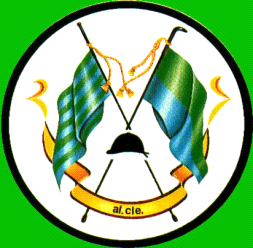 